РЕШЕНИЕ11.10.2021г. № 337а. ХакуринохабльО внесении изменений в решение Совета народных депутатов МО «Шовгеновский район» №579 от 04.07.2017г. «Об утверждении Положения об оплате труда в органах местного самоуправления муниципального образования «Шовгеновский район» лиц, занимающих должности, не отнесенные к муниципальным должностям, и осуществляющих техническое обеспечение деятельности органов муниципального образования «Шовгеновский район» Совет народных депутатов муниципального образования «Шовгеновский район»РЕШИЛ:	Внести следующие изменения и дополнения в решение Совета народных депутатов МО «Шовгеновский район» №579 от 04.07.2017г. «Об утверждении Положения об оплате труда в органах местного самоуправления муниципального образования «Шовгеновский район» лиц, занимающих должности, не отнесенные к муниципальным должностям, и осуществляющих техническое обеспечение деятельности органов муниципального образования «Шовгеновский район»:На основании постановления Кабинета Министров Республики Адыгея от 21 сентября 2021 г. №185 «Об увеличении оплаты труда работников государственных органов Республики Адыгея и государственных учреждений Республики Адыгея» увеличить в 1,04 раз нормативы формирования расходов на оплату труда в части должностных окладов лиц, замещающих должности, не отнесенные к муниципальным должностям, и осуществляющих техническое обеспечение деятельности органов муниципального образования «Шовгеновский район».Приложение  изложить в новой редакции согласно приложению №1 к настоящему решению.Настоящее решение вступает в силу со дня его опубликования и распространяется на правоотношения, возникшие с 01.10.2021 г.Председатель Совета народных депутатовМО «Шовгеновский район»						     А.Д. Меретуков                                                              Приложение №1 к решению СНД МО «Шовгеновский район» № 337от 11.10.2021 г.Размер должностных окладов работников, не отнесенных к муниципальным должностям и осуществляемым техническое обеспечение деятельности органов местного самоуправления МО «Шовгеновский район»      РЕСПУБЛИКА АДЫГЕЯСовет народных депутатов       Муниципального образования«Шовгеновский район»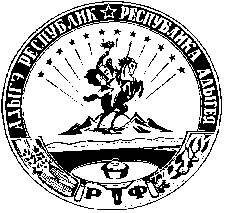 АДЫГЭ РЕСПУБЛИКМуниципальнэ образованиеу Шэуджэн районым  янароднэ депутатхэм я Совет№ п\пНаименование должностейДолжностной оклад (в рублях)1Специалист 1 категории (бухгалтер)5756,002Заведующий хозяйством5384,003Водитель главы муниципального образования4646,004Водитель председателя СНД4646,005Водитель4086,006Секретарь - референт4086,007Делопроизводитель 3531,008Уборщик служебных помещений2921,009Сторож2921,0010Уборщик территории2786,0011Ведущий специалист консультант6304,0012Ведущий специалист - юрисконсульт6304,0013Специалист по информатизации и техническому обеспечению6304,00